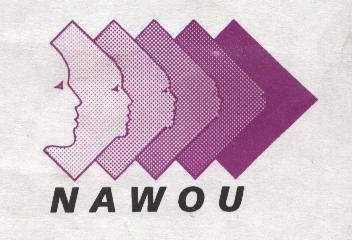 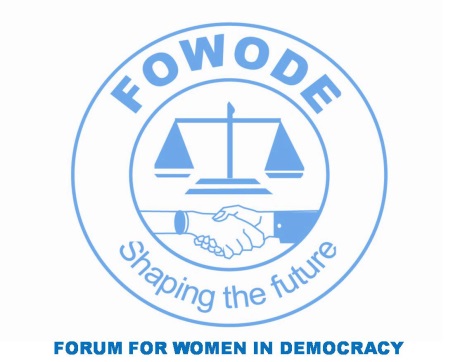 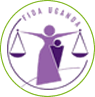 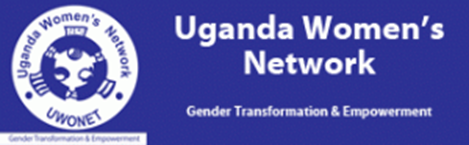 3rd WOMENS THINK TANK MEETING 28th March 2014Hotel Africana. 8:00am – 8:30am ARRIVAL AND REGISTRATIONARRIVAL AND REGISTRATIONARRIVAL AND REGISTRATIONARRIVAL AND REGISTRATION8:30 am - 9:00  amWelcome RemarksExecutive Director Forum For Women in Democracy (FOWODE)9:00am - 10:30 am Panel: The current governance issue and their implications to women in UgandaPanelistsDr. Stella Nyanzi- MISR.Mr. Gwadda Okot- CCEDU Ms. Rita Aciro - UWONET10:30-11:30 am Health BreakHealth BreakHealth BreakHealth Break11:30am – 12:15 pm Voice, Standpoint and Accountability to Women.Mr. Leonard Okello.Ms. Norah Matovu.Ms. Perry Aritua -WDN12:15 - 1:00 pm  Going ForwardLUNCH AND DEPARTURE AT WILLLUNCH AND DEPARTURE AT WILLLUNCH AND DEPARTURE AT WILLLUNCH AND DEPARTURE AT WILL